UCSKM PUBLIC SCHOOL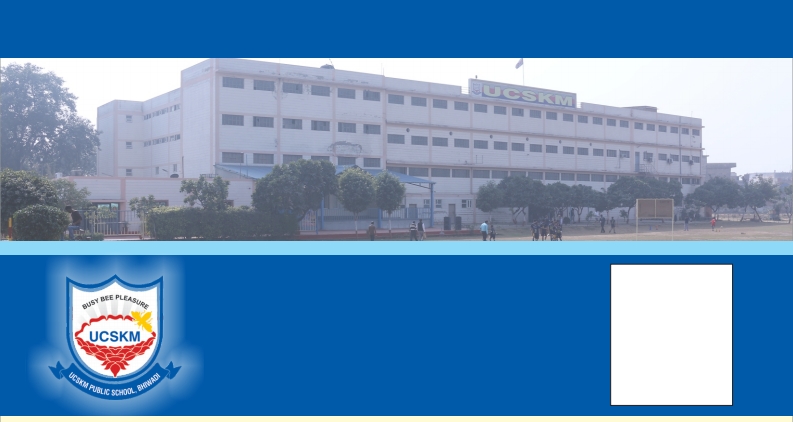 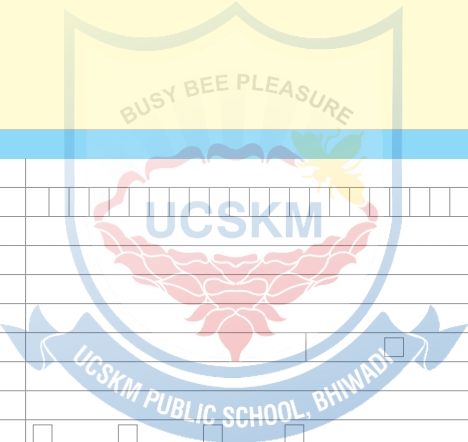 UTOPIA-COL. SATSANGI'S KIRAN MEMORIALPUBLIC SCHOOLBHIWADI (Raj.) Ph. : 01493-298081, 82(afliated to C.B.S.E. New Delhi)Set up on lines of CSKM Public School, Satbari, New Delhie-mail : info@ucskm.org Web. : www.ucskmschool.comSTUDENT’SPHOTOADMISSION No.HOUSEBUSYESNOPlease read this carefully and seek admission only if you are genuinely convinced and not as a contingency due to your urgent need at the moment, to laterfeel or say that this is unfair and other schools do not do it etc.I hereby apply for admission as per details given below. I agree to abide by rules and regulations framed/changed without any referece/conference to/by me& hereby give up all rights/claims now & in future, to challenge any of these in any way legal or otherwise, whatsoever, I seek this admission after fullknowledge & conviction of the excellent/unique setup of the institution including its special characteristics of living style/educational process, which may beconsidered rather unusual by many. I willfully respect the Customs & Philosophy of institution regarding festivals, holidays, leaves & dress etc. and I knowthat I am doing it for ultimate benet, growth & development of my child & entirely at my cost & risk, with full faith in the best efforts of the institution & I fullyunderstand that the institution & its staff will in no way be considered responsible for any mishap/failures whatsoever (God forbid) Physical harm to the childdue to any act of commission / omission of the institution or its staff.Details of Siblings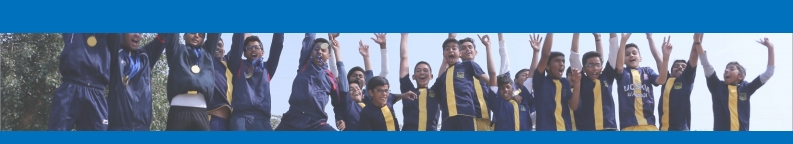 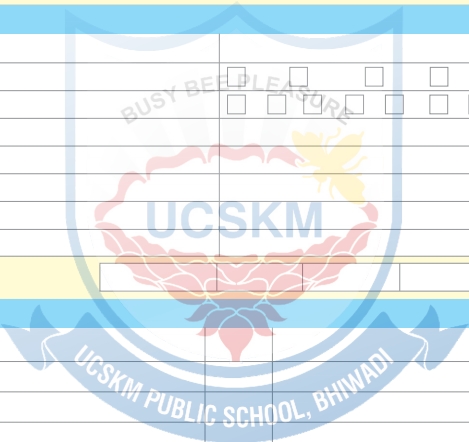 I willfully agree to abide by the following rules & regulations regarding payment of fees etc..a)All fees are chargeable on FULL SESSION BASIS irrespective of the date of admission. However as a concession to Transfer cases of MID-SESSION only 2 months fees may be charged as arrear as on the date of admission..b)Late Grace Fee of Rs. 10/- per day for any type of dues will be charged after 11th of that month.c)Existing rate of fees is linked with CONSUMER PRICE INDEX and D.A. announced from time to time by the GOVT. OF INDIA. Theannouncement by the Govt. will be considerd as NOTICE to parents and fee will be required to be paid as calculated, ipso facto andautomatically according to the Govt. announcement..d)Two clear months notice is a must in all cases, if the child is to be withdrawn otherwise two months fees will be charged in lieu thereof. Thisis to avoid hasty and not fully considered decisions.I fully agree with the above terms and conditions and assure to follow the same under all circumstancesSIGNATURE OF PARENT / GUARDIAN......................................NAME OF SIGNATORY ............................................. 	RELATIONSHIP WITH THE CHILD ...........................................FOR OFFICE USE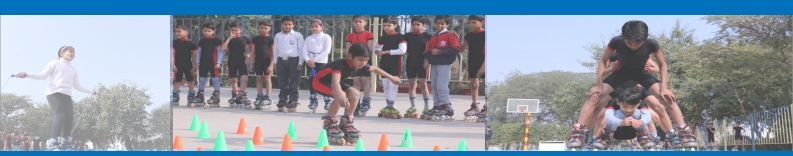 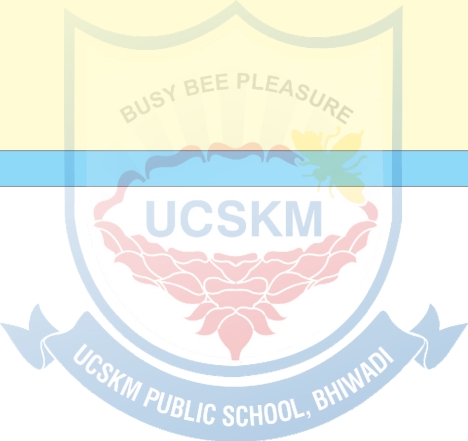 Payment of Registration fee vide MR No. and date ........................ 	signature of accountant ...................................Admission offered – class ............................ 	Subjects offered ......................................................................................Sign of Principal ........................................... 	& remarks if any ....................................................................................After checking fees Rs. ................................. Paid vide MR No. ...................................... 	Date ..................................Entered in long rolls at Serial No. ..................................................................................... 	Date ...................................Parent's / Guardian's Sign.Ofce Superintendent Sign.TRANSPORT DETAILS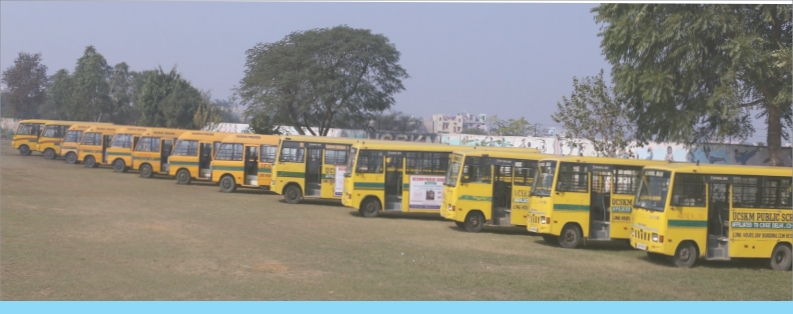 MOTHER’S				PHOTOFATHER’SPHOTOGUARDIAN’SPHOTOName of Student : .........................................................................................................................................................School No. : ....................................................................................................... 	Class : ...............................................Date of Admission : ........................................................................................... 	Date of Joining : ................................Parent / Guardian : ......................................................................................................................................................Address : ................................................................................................................................................................................................................................................................................................................................................................Residence No.Ofce No.Mobile No.Contact No.:	Status of Bus Charges : ............................................................................................. 	Route No. : ...............................Details of Bus Stop : ......................................................................................................................................................Distance (Tick the Applicable) Below 5 Kms.Between 5 to 20 Kms.More than 20 Kms.Remarks : ......................................................................................................................................................................................................................................................................................................................................................................................................................................................................................................................................................Date : ...............................AccountsParent’s / Guardian's SignatureOSD (Admission)PrincipalSTUDENT’S PERSONAL INFORMATIONFirst                                              Middle                                               LastSTUDENT’S PERSONAL INFORMATIONFirst                                              Middle                                               LastSTUDENT’S PERSONAL INFORMATIONFirst                                              Middle                                               LastSTUDENT’S PERSONAL INFORMATIONFirst                                              Middle                                               LastSTUDENT’S PERSONAL INFORMATIONFirst                                              Middle                                               LastSTUDENT’S PERSONAL INFORMATIONFirst                                              Middle                                               LastSTUDENT’S PERSONAL INFORMATIONFirst                                              Middle                                               LastSTUDENT’S PERSONAL INFORMATIONFirst                                              Middle                                               LastSTUDENT’S PERSONAL INFORMATIONFirst                                              Middle                                               LastSTUDENT’S PERSONAL INFORMATIONFirst                                              Middle                                               LastSTUDENT’S PERSONAL INFORMATIONFirst                                              Middle                                               LastSTUDENT’S PERSONAL INFORMATIONFirst                                              Middle                                               LastSTUDENT’S PERSONAL INFORMATIONFirst                                              Middle                                               LastSTUDENT’S PERSONAL INFORMATIONFirst                                              Middle                                               LastSTUDENT’S PERSONAL INFORMATIONFirst                                              Middle                                               LastSTUDENT’S PERSONAL INFORMATIONFirst                                              Middle                                               LastSTUDENT’S PERSONAL INFORMATIONFirst                                              Middle                                               LastSTUDENT’S PERSONAL INFORMATIONFirst                                              Middle                                               LastSTUDENT’S PERSONAL INFORMATIONFirst                                              Middle                                               LastSTUDENT’S PERSONAL INFORMATIONFirst                                              Middle                                               LastSTUDENT’S PERSONAL INFORMATIONFirst                                              Middle                                               LastSTUDENT’S PERSONAL INFORMATIONFirst                                              Middle                                               LastSTUDENT’S PERSONAL INFORMATIONFirst                                              Middle                                               LastSTUDENT’S PERSONAL INFORMATIONFirst                                              Middle                                               LastSTUDENT’S PERSONAL INFORMATIONFirst                                              Middle                                               LastSTUDENT’S PERSONAL INFORMATIONFirst                                              Middle                                               LastSTUDENT’S PERSONAL INFORMATIONFirst                                              Middle                                               LastNameDate of Birth............../............/................ (Date/Month/Year) Age : Year ..................... Month ................................/............/................ (Date/Month/Year) Age : Year ..................... Month ................................/............/................ (Date/Month/Year) Age : Year ..................... Month ................................/............/................ (Date/Month/Year) Age : Year ..................... Month ................................/............/................ (Date/Month/Year) Age : Year ..................... Month ................................/............/................ (Date/Month/Year) Age : Year ..................... Month ................................/............/................ (Date/Month/Year) Age : Year ..................... Month ................................/............/................ (Date/Month/Year) Age : Year ..................... Month ................................/............/................ (Date/Month/Year) Age : Year ..................... Month ................................/............/................ (Date/Month/Year) Age : Year ..................... Month ................................/............/................ (Date/Month/Year) Age : Year ..................... Month ................................/............/................ (Date/Month/Year) Age : Year ..................... Month ................................/............/................ (Date/Month/Year) Age : Year ..................... Month ................................/............/................ (Date/Month/Year) Age : Year ..................... Month ................................/............/................ (Date/Month/Year) Age : Year ..................... Month ................................/............/................ (Date/Month/Year) Age : Year ..................... Month ................................/............/................ (Date/Month/Year) Age : Year ..................... Month ................................/............/................ (Date/Month/Year) Age : Year ..................... Month ................................/............/................ (Date/Month/Year) Age : Year ..................... Month ................................/............/................ (Date/Month/Year) Age : Year ..................... Month ................................/............/................ (Date/Month/Year) Age : Year ..................... Month ................................/............/................ (Date/Month/Year) Age : Year ..................... Month ................................/............/................ (Date/Month/Year) Age : Year ..................... Month ................................/............/................ (Date/Month/Year) Age : Year ..................... Month ................................/............/................ (Date/Month/Year) Age : Year ..................... Month ................................/............/................ (Date/Month/Year) Age : Year ..................... Month ................................/............/................ (Date/Month/Year) Age : Year ..................... Month ..................Place of BirthCity.....................................................State....................................Country..............................City.....................................................State....................................Country..............................City.....................................................State....................................Country..............................City.....................................................State....................................Country..............................City.....................................................State....................................Country..............................City.....................................................State....................................Country..............................City.....................................................State....................................Country..............................City.....................................................State....................................Country..............................City.....................................................State....................................Country..............................City.....................................................State....................................Country..............................City.....................................................State....................................Country..............................City.....................................................State....................................Country..............................City.....................................................State....................................Country..............................City.....................................................State....................................Country..............................City.....................................................State....................................Country..............................City.....................................................State....................................Country..............................City.....................................................State....................................Country..............................City.....................................................State....................................Country..............................City.....................................................State....................................Country..............................City.....................................................State....................................Country..............................City.....................................................State....................................Country..............................City.....................................................State....................................Country..............................City.....................................................State....................................Country..............................City.....................................................State....................................Country..............................City.....................................................State....................................Country..............................City.....................................................State....................................Country..............................City.....................................................State....................................Country..............................Father’s Name...........................................................Occupation...............................Mobile......................................................................................Occupation...............................Mobile......................................................................................Occupation...............................Mobile......................................................................................Occupation...............................Mobile......................................................................................Occupation...............................Mobile......................................................................................Occupation...............................Mobile......................................................................................Occupation...............................Mobile......................................................................................Occupation...............................Mobile......................................................................................Occupation...............................Mobile......................................................................................Occupation...............................Mobile......................................................................................Occupation...............................Mobile......................................................................................Occupation...............................Mobile......................................................................................Occupation...............................Mobile......................................................................................Occupation...............................Mobile......................................................................................Occupation...............................Mobile......................................................................................Occupation...............................Mobile......................................................................................Occupation...............................Mobile......................................................................................Occupation...............................Mobile......................................................................................Occupation...............................Mobile......................................................................................Occupation...............................Mobile......................................................................................Occupation...............................Mobile......................................................................................Occupation...............................Mobile......................................................................................Occupation...............................Mobile......................................................................................Occupation...............................Mobile......................................................................................Occupation...............................Mobile......................................................................................Occupation...............................Mobile......................................................................................Occupation...............................Mobile...........................Mother’s Name...........................................................Occupation...............................Mobile......................................................................................Occupation...............................Mobile......................................................................................Occupation...............................Mobile......................................................................................Occupation...............................Mobile......................................................................................Occupation...............................Mobile......................................................................................Occupation...............................Mobile......................................................................................Occupation...............................Mobile......................................................................................Occupation...............................Mobile......................................................................................Occupation...............................Mobile......................................................................................Occupation...............................Mobile......................................................................................Occupation...............................Mobile......................................................................................Occupation...............................Mobile......................................................................................Occupation...............................Mobile......................................................................................Occupation...............................Mobile......................................................................................Occupation...............................Mobile......................................................................................Occupation...............................Mobile......................................................................................Occupation...............................Mobile......................................................................................Occupation...............................Mobile......................................................................................Occupation...............................Mobile......................................................................................Occupation...............................Mobile......................................................................................Occupation...............................Mobile......................................................................................Occupation...............................Mobile......................................................................................Occupation...............................Mobile......................................................................................Occupation...............................Mobile......................................................................................Occupation...............................Mobile......................................................................................Occupation...............................Mobile......................................................................................Occupation...............................Mobile...........................ClassGender                Male                     FemaleGender                Male                     FemaleGender                Male                     FemaleGender                Male                     FemaleGender                Male                     FemaleGender                Male                     FemaleGender                Male                     FemaleGender                Male                     FemaleGender                Male                     FemaleGender                Male                     FemaleGender                Male                     FemaleGender                Male                     FemaleGender                Male                     FemalePresent Address..........................................................................................Email........................................................................................................................................Email........................................................................................................................................Email........................................................................................................................................Email........................................................................................................................................Email........................................................................................................................................Email........................................................................................................................................Email........................................................................................................................................Email........................................................................................................................................Email........................................................................................................................................Email........................................................................................................................................Email........................................................................................................................................Email........................................................................................................................................Email........................................................................................................................................Email........................................................................................................................................Email........................................................................................................................................Email........................................................................................................................................Email........................................................................................................................................Email........................................................................................................................................Email........................................................................................................................................Email........................................................................................................................................Email........................................................................................................................................Email........................................................................................................................................Email........................................................................................................................................Email........................................................................................................................................Email........................................................................................................................................Email........................................................................................................................................Email..............................................Permanent Address......................................................................................................................................................................................................................................................................................................................................................................................................................................................................................................................................................................................................................................................................................................................................................................................................................................................................................................................................................................................................................................................................................................................................................................................................................................................................................................................................................................................................................................................................................................................................................................................................................................................................................................................................................................................................................................................................................................................................................................................................................................................................................................................................................................................................................................................................................................................................................................................................................................................................................................................................................................................................................................................................................................................................................................................................................................................................................................................................................................................................................................................................................................................................................................................................................................................................................................................................................................................................................................................................................................................................................................................................................................................................................................................................................................................................................................................................................................................................................................................................................................................................................................Caste CategoryGEN                  OBC                  SC                    ST (As per Govt. Stipulations)GEN                  OBC                  SC                    ST (As per Govt. Stipulations)GEN                  OBC                  SC                    ST (As per Govt. Stipulations)GEN                  OBC                  SC                    ST (As per Govt. Stipulations)GEN                  OBC                  SC                    ST (As per Govt. Stipulations)GEN                  OBC                  SC                    ST (As per Govt. Stipulations)GEN                  OBC                  SC                    ST (As per Govt. Stipulations)GEN                  OBC                  SC                    ST (As per Govt. Stipulations)GEN                  OBC                  SC                    ST (As per Govt. Stipulations)GEN                  OBC                  SC                    ST (As per Govt. Stipulations)GEN                  OBC                  SC                    ST (As per Govt. Stipulations)GEN                  OBC                  SC                    ST (As per Govt. Stipulations)GEN                  OBC                  SC                    ST (As per Govt. Stipulations)GEN                  OBC                  SC                    ST (As per Govt. Stipulations)GEN                  OBC                  SC                    ST (As per Govt. Stipulations)GEN                  OBC                  SC                    ST (As per Govt. Stipulations)GEN                  OBC                  SC                    ST (As per Govt. Stipulations)GEN                  OBC                  SC                    ST (As per Govt. Stipulations)GEN                  OBC                  SC                    ST (As per Govt. Stipulations)GEN                  OBC                  SC                    ST (As per Govt. Stipulations)GEN                  OBC                  SC                    ST (As per Govt. Stipulations)GEN                  OBC                  SC                    ST (As per Govt. Stipulations)GEN                  OBC                  SC                    ST (As per Govt. Stipulations)GEN                  OBC                  SC                    ST (As per Govt. Stipulations)GEN                  OBC                  SC                    ST (As per Govt. Stipulations)GEN                  OBC                  SC                    ST (As per Govt. Stipulations)GEN                  OBC                  SC                    ST (As per Govt. Stipulations)Mother TongueHindi                 English             Other................................Hindi                 English             Other................................Hindi                 English             Other................................Hindi                 English             Other................................Hindi                 English             Other................................Hindi                 English             Other................................Hindi                 English             Other................................Hindi                 English             Other................................Hindi                 English             Other................................Hindi                 English             Other................................Hindi                 English             Other................................Hindi                 English             Other................................Hindi                 English             Other................................Hindi                 English             Other................................Hindi                 English             Other................................Hindi                 English             Other................................Hindi                 English             Other................................Hindi                 English             Other................................Hindi                 English             Other................................Hindi                 English             Other................................Hindi                 English             Other................................Hindi                 English             Other................................Hindi                 English             Other................................Hindi                 English             Other................................Hindi                 English             Other................................Hindi                 English             Other................................Hindi                 English             Other................................NationalityIndian               Other...............................Indian               Other...............................Indian               Other...............................Indian               Other...............................Indian               Other...............................Indian               Other...............................Indian               Other...............................Indian               Other...............................Indian               Other...............................Indian               Other...............................Indian               Other...............................Indian               Other...............................Indian               Other...............................Indian               Other...............................Indian               Other...............................Indian               Other...............................Indian               Other...............................Indian               Other...............................Indian               Other...............................Indian               Other...............................Indian               Other...............................Indian               Other...............................Indian               Other...............................Indian               Other...............................Indian               Other...............................Indian               Other...............................Indian               Other...............................If Child is adoptedYes (Since Year......................................)Yes (Since Year......................................)Yes (Since Year......................................)Yes (Since Year......................................)Yes (Since Year......................................)Yes (Since Year......................................)Yes (Since Year......................................)Yes (Since Year......................................)Yes (Since Year......................................)Yes (Since Year......................................)Yes (Since Year......................................)Yes (Since Year......................................)Yes (Since Year......................................)Yes (Since Year......................................)Yes (Since Year......................................)Yes (Since Year......................................)Yes (Since Year......................................)Yes (Since Year......................................)Yes (Since Year......................................)Yes (Since Year......................................)Yes (Since Year......................................)Yes (Since Year......................................)Yes (Since Year......................................)Yes (Since Year......................................)Yes (Since Year......................................)Yes (Since Year......................................)Yes (Since Year......................................)Last 3 Schools Attended SinceBoardAcademicClassFrom       ToRecordYears of StudyFrom       ToMediumRankCo-CurricularAchievement1.2.3.Physical Information : To be veriedHeight (In cm) ........................... Weight (In Kg.) ...................by Medical Incharge of the SchoolLeft Eye Sight ......................... Right Eye Sight ....................Skin Complexion / ColorFair            Whitish           Dark            Other ...................Blood GroupA+       A-        B+        B-         O+        O-        AB+       AB-Mark of Identication on BodyAny Physical Disability / ChallengedAllergies (if any)Drugs prohibited for above AllergiesFamily DoctorADMISSIONAcademic Test ReportTEST DetailsMarksExaminer’s Name & SignatureSubject1.2.3.VERY STRONGSTRONGAVERAGETENDERWEAKTICK THE DOCUMENT SUBMITTED                                                        SIGNATURE OF PARENT / GUARDIANBIRTH CERTIFICATE                                                                          ............................................TRANSFER CERTIFICATE                                                                ............................................REPORT CARD                                                                                     ............................................ID PROOF OF PARENTS                                                                   ............................................2 PHOTOS OF STUDENT                                                                 ............................................2 PHOTOS OF PARENTS                                                                  ............................................If any document/s not submitted tick the time period when the same will be submitted, if all the requireddocuments will not be submitted within the time period marked the admission will be cancelled without notice.1 WEEK                                                                              15 DAYS                                                                               1MONTH